113年桃園市運動會市長盃全國圍棋錦標賽 簡章三、比賽日期：  113年3月10日(星期日) 上午8:30報到，9:00開幕，9:30開賽 註：比賽當天如遇颱風(以政府公告為準)，依公告日期另擇期舉辦比賽。 1.學生組：(限就讀桃園市各級學校的學生，各組報名費每人600元)
   ①六段組 ②五段組 ③四段組 ④三段組 ⑤二段組 ⑥初段組
     (以上各組報名人數未滿6人者取消該組別，每組上限為32人) 2.公開組: (各組報名費每人600元，限額500人，額滿即止)六、報名資格： 1.學生組：限就讀桃園市各級學校之學生               2.公開組：凡具中華民國國籍者皆可參賽（一）受理單位：桃園市體育總會圍棋委員會 (老師 韓亞靜 行動0930-330985)
                                          老師 陸珈楷 行動0955-228007)（五）報名期間：皆採賽前報名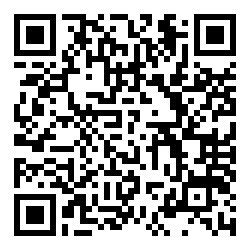     1.學生組於113年2月29日止 (以郵戳為憑，限額150人，額滿即止)    2.公開組於113年2月29日止 (以郵戳為憑，限額500人，額滿即止)（六）各組選手須詳細填寫報名資料，始可敍獎。填寫不完整者，不予辦理。八、比賽規則：依照中華民國圍棋協會審定之最新圍棋比賽規則九、比賽方式：（一）一律採瑞士制，比十九路大棋盤、黑184.5子勝，十三路黑87子勝 勝局相同時以輔      分決定名次，甲組以上計時器用時20分10秒兩次。其餘各組若該盤棋影響競賽時間，
      計時器時間：1分10秒2次。（二）遲到：每場比賽遲到十五分鐘裁定對方勝。（三）低報棋力：段位組選手如有剛升段者需更換為新段位組別，否則日後查出，除追回得獎，                並予以停賽二年處分。十、申訴：（一）凡冒名頂替或未經報名而參賽者，裁判組得立即取消其資格，且該比賽成績不予以計算，      並予以停賽二年處分。（二）比賽時，對手如有犯規行為，應立即暫停比賽，告知裁判裁決；比賽如有爭議，各校應以書面      (申訴書)於賽後提出申訴，比賽現場不接受口頭申訴。十一、獎勵：    1.公開組（一）段位組：段位組取前三名頒發獎金、獎盃、獎狀，四至八名頒發獎牌、獎狀、獎品。得獎選手由圍棋委員會報請桃園市政府體育局敍獎（市府獎狀發給原則：參加各競賽組別達三隊（人）以上者，獎勵第一名；達四隊（人）以上者，獎勵至第二名；達五隊（人）以上者，獎勵至第三名
【依「桃園市市立各級學校及幼兒園教職員獎懲要點」辦理】），另依中華棋協公告之辦法晉升段。（二）級位組：取前八名，頒發獎盃、獎牌、獎狀、獎品。（三）申請敍獎(市長獎狀)僅限段位組以上之選手，級位組不列入申請敍獎資格。（四）本賽為市級單位最高層級之比賽，比賽成績將可做為多元入學加分之標準。    2.學生組    各組得獎選手由圍棋委員會報請桃園市政府體育局敍獎（市府獎狀發給原則：參加各競賽組別達三隊（人）以上者，獎勵第一名；達四隊（人）以上者，獎勵至第二名；達五隊（人）以上者，獎勵至第三名【依「桃園市市立各級學校及幼兒園教職員獎懲要點」辦理】）。十三、比賽會場服裝宜整潔，禁止吸煙、不得嬉鬧喧嘩，違反者請出場。十四、有關本次比賽資訊請至桃園市體育會圍棋委員會Facebook查詢，或中華棋協網站查詢。十五、本辦法如有未盡事宜，得由大會隨時補充宣佈之。十六、（一）乙組至戊組者，依中華民國圍棋協會訂定之晉升級辦法晉升級。（二）晉升丁組之選手，需繳交500元級位設定費。晉升甲、乙、丙組選手無需繳費。（三）未登記或未取得甲、乙、丙、丁組資格之選手，必須自戊組開始參加比賽。（四）報到平台採用PlayGo雲端賽務平台，各組現場電腦抽簽比賽編號，請選手務必準時報到，
      以利賽程進行。---- 學生組 報名表 (限就讀桃園市內各級學校之在學學生) -----------單位主管：           聯絡人：               聯絡電話：註：1.參加者身份如有不符情事，取消比賽資格，依規定報請棋協禁賽2年。    2. 比賽當天須帶學生證明文件。    3. 本表可自行列印並增減人數欄。----- (全國)公開組 報名表 ---------------------------------------一、宗旨：為紮根桃園市圍棋運動，並遴選市代表及組隊，俾利日後為本市爭光。一、宗旨：為紮根桃園市圍棋運動，並遴選市代表及組隊，俾利日後為本市爭光。一、宗旨：為紮根桃園市圍棋運動，並遴選市代表及組隊，俾利日後為本市爭光。一、宗旨：為紮根桃園市圍棋運動，並遴選市代表及組隊，俾利日後為本市爭光。一、宗旨：為紮根桃園市圍棋運動，並遴選市代表及組隊，俾利日後為本市爭光。一、宗旨：為紮根桃園市圍棋運動，並遴選市代表及組隊，俾利日後為本市爭光。一、宗旨：為紮根桃園市圍棋運動，並遴選市代表及組隊，俾利日後為本市爭光。二、辦理單位：（一）指導單位：桃園市政府（一）指導單位：桃園市政府（二）主辦單位：桃園市政府體育局（二）主辦單位：桃園市政府體育局（二）主辦單位：桃園市政府體育局（二）主辦單位：桃園市政府體育局（二）主辦單位：桃園市政府體育局（二）主辦單位：桃園市政府體育局（二）主辦單位：桃園市政府體育局（三）承辦單位：桃園市體育總會圍棋委員會（三）承辦單位：桃園市體育總會圍棋委員會（三）承辦單位：桃園市體育總會圍棋委員會（三）承辦單位：桃園市體育總會圍棋委員會（三）承辦單位：桃園市體育總會圍棋委員會（三）承辦單位：桃園市體育總會圍棋委員會（三）承辦單位：桃園市體育總會圍棋委員會（四）協辦單位：桃園市立大成國中（四）協辦單位：桃園市立大成國中（四）協辦單位：桃園市立大成國中（四）協辦單位：桃園市立大成國中（四）協辦單位：桃園市立大成國中（四）協辦單位：桃園市立大成國中（四）協辦單位：桃園市立大成國中四、比賽地點：桃園市立大成國中 (地址：桃園市八德區忠勇街12號)             五、比賽組別： 五、比賽組別： (一) 段位組：分為 ①六&七段組 ②五段組 ③四段組 ④三段組 ⑤二段組 ⑥初段組              ⑦女子組(一) 段位組：分為 ①六&七段組 ②五段組 ③四段組 ④三段組 ⑤二段組 ⑥初段組              ⑦女子組      (如各段組在16人以下則併組，手合一先為原則)，各組依中華棋協公告之辦法晉升段。(二) 級位組：分為甲組:1-3級、乙組:4-6級、丙組:7-9級、丁組:10-15級、戊組:16-20級、
        己組:21-25級(己組選手僅限高中(含)以下)               (學生組線上報名QR Code)
        庚組:26-30級 (庚組選手僅限國小(含)以下)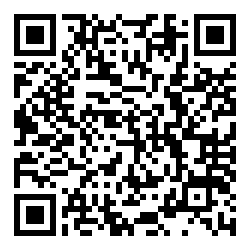 (二) 級位組：分為甲組:1-3級、乙組:4-6級、丙組:7-9級、丁組:10-15級、戊組:16-20級、
        己組:21-25級(己組選手僅限高中(含)以下)               (學生組線上報名QR Code)
        庚組:26-30級 (庚組選手僅限國小(含)以下)七、報名方式：（二）傳真報名：(03)451-9285（三）報名：1以現金袋或掛號連同報名資料郵寄至320中壢區興仁路2段648巷75號
            2匯款至永豐銀行內壢分行(代號807)帳號:18900400503266 戶名:韓亞靜0930-330985
             完成後，請記得將收據連同報名表傳真至(03)4519285，並電話確認。            3線上報名 公開組網址(https://reurl.cc/RW0WaZ)報名完成後約1-3個工作天                                                                       請在“確認表單”確認                       學生組網址(https://reurl.cc/A4kjMZ) 如有問題請電                                                         老師 陸珈楷 0955-228007（三）報名：1以現金袋或掛號連同報名資料郵寄至320中壢區興仁路2段648巷75號
            2匯款至永豐銀行內壢分行(代號807)帳號:18900400503266 戶名:韓亞靜0930-330985
             完成後，請記得將收據連同報名表傳真至(03)4519285，並電話確認。            3線上報名 公開組網址(https://reurl.cc/RW0WaZ)報名完成後約1-3個工作天                                                                       請在“確認表單”確認                       學生組網址(https://reurl.cc/A4kjMZ) 如有問題請電                                                         老師 陸珈楷 0955-228007（三）報名：1以現金袋或掛號連同報名資料郵寄至320中壢區興仁路2段648巷75號
            2匯款至永豐銀行內壢分行(代號807)帳號:18900400503266 戶名:韓亞靜0930-330985
             完成後，請記得將收據連同報名表傳真至(03)4519285，並電話確認。            3線上報名 公開組網址(https://reurl.cc/RW0WaZ)報名完成後約1-3個工作天                                                                       請在“確認表單”確認                       學生組網址(https://reurl.cc/A4kjMZ) 如有問題請電                                                         老師 陸珈楷 0955-228007（三）報名：1以現金袋或掛號連同報名資料郵寄至320中壢區興仁路2段648巷75號
            2匯款至永豐銀行內壢分行(代號807)帳號:18900400503266 戶名:韓亞靜0930-330985
             完成後，請記得將收據連同報名表傳真至(03)4519285，並電話確認。            3線上報名 公開組網址(https://reurl.cc/RW0WaZ)報名完成後約1-3個工作天                                                                       請在“確認表單”確認                       學生組網址(https://reurl.cc/A4kjMZ) 如有問題請電                                                         老師 陸珈楷 0955-228007（三）報名：1以現金袋或掛號連同報名資料郵寄至320中壢區興仁路2段648巷75號
            2匯款至永豐銀行內壢分行(代號807)帳號:18900400503266 戶名:韓亞靜0930-330985
             完成後，請記得將收據連同報名表傳真至(03)4519285，並電話確認。            3線上報名 公開組網址(https://reurl.cc/RW0WaZ)報名完成後約1-3個工作天                                                                       請在“確認表單”確認                       學生組網址(https://reurl.cc/A4kjMZ) 如有問題請電                                                         老師 陸珈楷 0955-228007(線（四）電話確認：(03)463-1233。請傳真、郵寄報名後，電話確認。      (公開組線上報名QR Code)（四）電話確認：(03)463-1233。請傳真、郵寄報名後，電話確認。      (公開組線上報名QR Code)（四）電話確認：(03)463-1233。請傳真、郵寄報名後，電話確認。      (公開組線上報名QR Code)（四）電話確認：(03)463-1233。請傳真、郵寄報名後，電話確認。      (公開組線上報名QR Code)（四）電話確認：(03)463-1233。請傳真、郵寄報名後，電話確認。      (公開組線上報名QR Code)（四）電話確認：(03)463-1233。請傳真、郵寄報名後，電話確認。      (公開組線上報名QR Code)〈公開組獎金一覽表〉〈公開組獎金一覽表〉〈公開組獎金一覽表〉〈公開組獎金一覽表〉組別冠軍亞軍季軍六&七段組15,0008,0004,000五段組8,0004,0002,000四段組4,0002,0001,000三段組3,0001,5001,000二段組2,0001,000600初段組1,5001,000600學校名稱參加組別報名資格：限就讀桃園市內各級學校 (高中、國中、國小) 之在學學生 □六段組   □五段組   □四段組   □三段組   □二段組   □初段組報名資格：限就讀桃園市內各級學校 (高中、國中、國小) 之在學學生 □六段組   □五段組   □四段組   □三段組   □二段組   □初段組報名資格：限就讀桃園市內各級學校 (高中、國中、國小) 之在學學生 □六段組   □五段組   □四段組   □三段組   □二段組   □初段組報名資格：限就讀桃園市內各級學校 (高中、國中、國小) 之在學學生 □六段組   □五段組   □四段組   □三段組   □二段組   □初段組報名資格：限就讀桃園市內各級學校 (高中、國中、國小) 之在學學生 □六段組   □五段組   □四段組   □三段組   □二段組   □初段組姓   名出生
年月日身份證字號聯絡電話地        址姓    名報名組別報名組別電    話聯絡地址出生日期  年   月   日就讀學校身份證字號身份證字號用    餐○不限  ○素食